DOCUMENTO DE CONTROL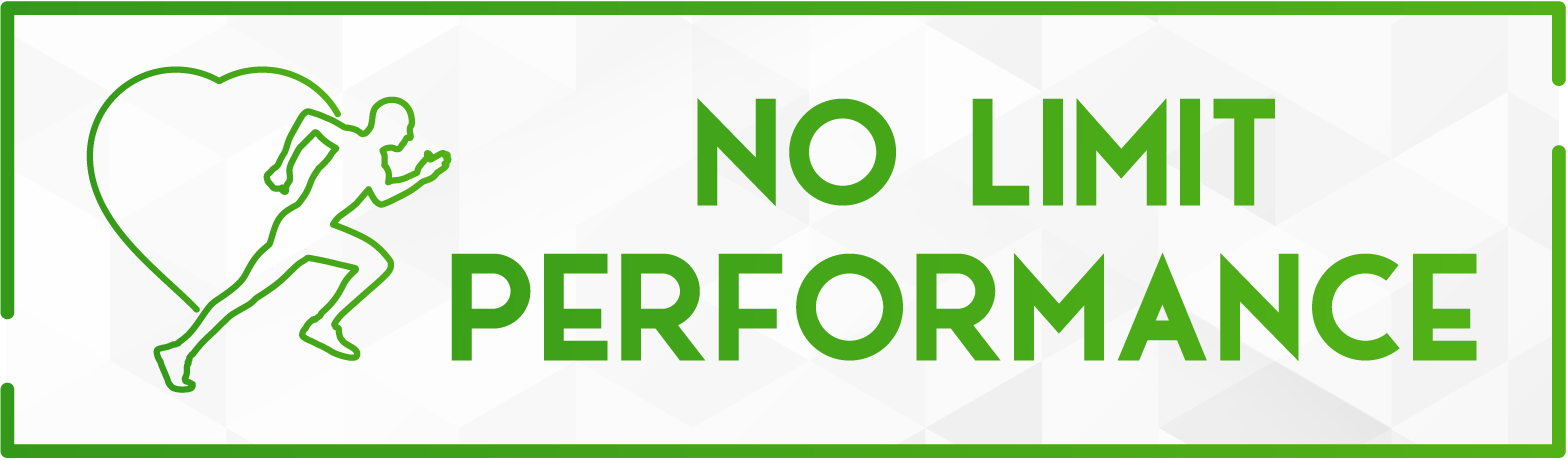 INSTRUCCIONES:Mediante este documento de control, iré conociendo tus sensaciones, como te vas encontrando y como marcha todo el proceso de trabajo.Simplemente debes ir rellenando las diferentes preguntas que te hago a lo largo del presente documento, organizadas por semanas de entrenamiento.Esto es un DIARIO en el cual tu irás anotando como te ves en cada momento y que me generará un FEEDBACK valioso para hacer los ajustes necesarios de cara a las diferentes fases o puntos de control que iremos haciendo.SEMANA 1:¿CÓMO TE HAS ENCONTRADO A NIVEL DE SENSACIONES EN LOS ENTRENAMIENTOS?¿HAY ALGÚN EJERCICIO CON EL QUE HAYAS TENIDO DIFICULTADES?¿CÓMO TE HAS IDO ENCONTRANDO A NIVEL DE CANSANCIO A LO LARGO DE LA SEMANA?¿HAS RECUPERADO ADECUADAMENTE ENTRE SESIONES DE ENTRENAMIENTO?¿HAS FALLADO EN ALGÚN ENTRENAMIENTO/SESIÓN ESTA SEMANA?¿CÓMO TE HAS ENCONTRADO CON EL PLANTEAMIENTO NUTRICIONAL?¿Cuál ES EL VALOR MEDIO DE NEAT DIARIO QUE ESTÁS CUMPLIENDO (EN PASOS)?¿CÓMO VALORARÍAS TU SEMANA A NIVEL DE CUMPLIMIENTO GENERAL?SEMANA 2:¿CÓMO TE HAS ENCONTRADO A NIVEL DE SENSACIONES EN LOS ENTRENAMIENTOS?¿HAY ALGÚN EJERCICIO CON EL QUE HAYAS TENIDO DIFICULTADES?¿CÓMO TE HAS IDO ENCONTRANDO A NIVEL DE CANSANCIO A LO LARGO DE LA SEMANA?¿HAS RECUPERADO ADECUADAMENTE ENTRE SESIONES DE ENTRENAMIENTO?¿HAS FALLADO EN ALGÚN ENTRENAMIENTO/SESIÓN ESTA SEMANA?¿CÓMO TE HAS ENCONTRADO CON EL PLANTEAMIENTO NUTRICIONAL?¿Cuál ES EL VALOR MEDIO DE NEAT DIARIO QUE ESTÁS CUMPLIENDO (EN PASOS)?¿CÓMO VALORARÍAS TU SEMANA A NIVEL DE CUMPLIMIENTO GENERAL?SEMANA 3:¿CÓMO TE HAS ENCONTRADO A NIVEL DE SENSACIONES EN LOS ENTRENAMIENTOS?¿HAY ALGÚN EJERCICIO CON EL QUE HAYAS TENIDO DIFICULTADES?¿CÓMO TE HAS IDO ENCONTRANDO A NIVEL DE CANSANCIO A LO LARGO DE LA SEMANA?¿HAS RECUPERADO ADECUADAMENTE ENTRE SESIONES DE ENTRENAMIENTO?¿HAS FALLADO EN ALGÚN ENTRENAMIENTO/SESIÓN ESTA SEMANA?¿CÓMO TE HAS ENCONTRADO CON EL PLANTEAMIENTO NUTRICIONAL?¿Cuál ES EL VALOR MEDIO DE NEAT DIARIO QUE ESTÁS CUMPLIENDO (EN PASOS)?¿CÓMO VALORARÍAS TU SEMANA A NIVEL DE CUMPLIMIENTO GENERAL?SEMANA 4:¿CÓMO TE HAS ENCONTRADO A NIVEL DE SENSACIONES EN LOS ENTRENAMIENTOS?¿HAY ALGÚN EJERCICIO CON EL QUE HAYAS TENIDO DIFICULTADES?¿CÓMO TE HAS IDO ENCONTRANDO A NIVEL DE CANSANCIO A LO LARGO DE LA SEMANA?¿HAS RECUPERADO ADECUADAMENTE ENTRE SESIONES DE ENTRENAMIENTO?¿HAS FALLADO EN ALGÚN ENTRENAMIENTO/SESIÓN ESTA SEMANA?¿CÓMO TE HAS ENCONTRADO CON EL PLANTEAMIENTO NUTRICIONAL?¿Cuál ES EL VALOR MEDIO DE NEAT DIARIO QUE ESTÁS CUMPLIENDO (EN PASOS)?¿CÓMO VALORARÍAS TU SEMANA A NIVEL DE CUMPLIMIENTO GENERAL?SEMANA 5:¿CÓMO TE HAS ENCONTRADO A NIVEL DE SENSACIONES EN LOS ENTRENAMIENTOS?¿HAY ALGÚN EJERCICIO CON EL QUE HAYAS TENIDO DIFICULTADES?¿CÓMO TE HAS IDO ENCONTRANDO A NIVEL DE CANSANCIO A LO LARGO DE LA SEMANA?¿HAS RECUPERADO ADECUADAMENTE ENTRE SESIONES DE ENTRENAMIENTO?¿HAS FALLADO EN ALGÚN ENTRENAMIENTO/SESIÓN ESTA SEMANA?¿CÓMO TE HAS ENCONTRADO CON EL PLANTEAMIENTO NUTRICIONAL?¿Cuál ES EL VALOR MEDIO DE NEAT DIARIO QUE ESTÁS CUMPLIENDO (EN PASOS)?¿CÓMO VALORARÍAS TU SEMANA A NIVEL DE CUMPLIMIENTO GENERAL?SEMANA 6:¿CÓMO TE HAS ENCONTRADO A NIVEL DE SENSACIONES EN LOS ENTRENAMIENTOS?¿HAY ALGÚN EJERCICIO CON EL QUE HAYAS TENIDO DIFICULTADES?¿CÓMO TE HAS IDO ENCONTRANDO A NIVEL DE CANSANCIO A LO LARGO DE LA SEMANA?¿HAS RECUPERADO ADECUADAMENTE ENTRE SESIONES DE ENTRENAMIENTO?¿HAS FALLADO EN ALGÚN ENTRENAMIENTO/SESIÓN ESTA SEMANA?¿CÓMO TE HAS ENCONTRADO CON EL PLANTEAMIENTO NUTRICIONAL?¿Cuál ES EL VALOR MEDIO DE NEAT DIARIO QUE ESTÁS CUMPLIENDO (EN PASOS)?¿CÓMO VALORARÍAS TU SEMANA A NIVEL DE CUMPLIMIENTO GENERAL?SEMANA 7:¿CÓMO TE HAS ENCONTRADO A NIVEL DE SENSACIONES EN LOS ENTRENAMIENTOS?¿HAY ALGÚN EJERCICIO CON EL QUE HAYAS TENIDO DIFICULTADES?¿CÓMO TE HAS IDO ENCONTRANDO A NIVEL DE CANSANCIO A LO LARGO DE LA SEMANA?¿HAS RECUPERADO ADECUADAMENTE ENTRE SESIONES DE ENTRENAMIENTO?¿HAS FALLADO EN ALGÚN ENTRENAMIENTO/SESIÓN ESTA SEMANA?¿CÓMO TE HAS ENCONTRADO CON EL PLANTEAMIENTO NUTRICIONAL?¿Cuál ES EL VALOR MEDIO DE NEAT DIARIO QUE ESTÁS CUMPLIENDO (EN PASOS)?¿CÓMO VALORARÍAS TU SEMANA A NIVEL DE CUMPLIMIENTO GENERAL?SEMANA 8:¿CÓMO TE HAS ENCONTRADO A NIVEL DE SENSACIONES EN LOS ENTRENAMIENTOS?¿HAY ALGÚN EJERCICIO CON EL QUE HAYAS TENIDO DIFICULTADES?¿CÓMO TE HAS IDO ENCONTRANDO A NIVEL DE CANSANCIO A LO LARGO DE LA SEMANA?¿HAS RECUPERADO ADECUADAMENTE ENTRE SESIONES DE ENTRENAMIENTO?¿HAS FALLADO EN ALGÚN ENTRENAMIENTO/SESIÓN ESTA SEMANA?¿CÓMO TE HAS ENCONTRADO CON EL PLANTEAMIENTO NUTRICIONAL?¿Cuál ES EL VALOR MEDIO DE NEAT DIARIO QUE ESTÁS CUMPLIENDO (EN PASOS)?¿CÓMO VALORARÍAS TU SEMANA A NIVEL DE CUMPLIMIENTO GENERAL?SEMANA 9:¿CÓMO TE HAS ENCONTRADO A NIVEL DE SENSACIONES EN LOS ENTRENAMIENTOS?¿HAY ALGÚN EJERCICIO CON EL QUE HAYAS TENIDO DIFICULTADES?¿CÓMO TE HAS IDO ENCONTRANDO A NIVEL DE CANSANCIO A LO LARGO DE LA SEMANA?¿HAS RECUPERADO ADECUADAMENTE ENTRE SESIONES DE ENTRENAMIENTO?¿HAS FALLADO EN ALGÚN ENTRENAMIENTO/SESIÓN ESTA SEMANA?¿CÓMO TE HAS ENCONTRADO CON EL PLANTEAMIENTO NUTRICIONAL?¿Cuál ES EL VALOR MEDIO DE NEAT DIARIO QUE ESTÁS CUMPLIENDO (EN PASOS)?¿CÓMO VALORARÍAS TU SEMANA A NIVEL DE CUMPLIMIENTO GENERAL?SEMANA 10:¿CÓMO TE HAS ENCONTRADO A NIVEL DE SENSACIONES EN LOS ENTRENAMIENTOS?¿HAY ALGÚN EJERCICIO CON EL QUE HAYAS TENIDO DIFICULTADES?¿CÓMO TE HAS IDO ENCONTRANDO A NIVEL DE CANSANCIO A LO LARGO DE LA SEMANA?¿HAS RECUPERADO ADECUADAMENTE ENTRE SESIONES DE ENTRENAMIENTO?¿HAS FALLADO EN ALGÚN ENTRENAMIENTO/SESIÓN ESTA SEMANA?¿CÓMO TE HAS ENCONTRADO CON EL PLANTEAMIENTO NUTRICIONAL?¿Cuál ES EL VALOR MEDIO DE NEAT DIARIO QUE ESTÁS CUMPLIENDO (EN PASOS)?¿CÓMO VALORARÍAS TU SEMANA A NIVEL DE CUMPLIMIENTO GENERAL?SEMANA 11:¿CÓMO TE HAS ENCONTRADO A NIVEL DE SENSACIONES EN LOS ENTRENAMIENTOS?¿HAY ALGÚN EJERCICIO CON EL QUE HAYAS TENIDO DIFICULTADES?¿CÓMO TE HAS IDO ENCONTRANDO A NIVEL DE CANSANCIO A LO LARGO DE LA SEMANA?¿HAS RECUPERADO ADECUADAMENTE ENTRE SESIONES DE ENTRENAMIENTO?¿HAS FALLADO EN ALGÚN ENTRENAMIENTO/SESIÓN ESTA SEMANA?¿CÓMO TE HAS ENCONTRADO CON EL PLANTEAMIENTO NUTRICIONAL?¿Cuál ES EL VALOR MEDIO DE NEAT DIARIO QUE ESTÁS CUMPLIENDO (EN PASOS)?¿CÓMO VALORARÍAS TU SEMANA A NIVEL DE CUMPLIMIENTO GENERAL?SEMANA 12:¿CÓMO TE HAS ENCONTRADO A NIVEL DE SENSACIONES EN LOS ENTRENAMIENTOS?¿HAY ALGÚN EJERCICIO CON EL QUE HAYAS TENIDO DIFICULTADES?¿CÓMO TE HAS IDO ENCONTRANDO A NIVEL DE CANSANCIO A LO LARGO DE LA SEMANA?¿HAS RECUPERADO ADECUADAMENTE ENTRE SESIONES DE ENTRENAMIENTO?¿HAS FALLADO EN ALGÚN ENTRENAMIENTO/SESIÓN ESTA SEMANA?¿CÓMO TE HAS ENCONTRADO CON EL PLANTEAMIENTO NUTRICIONAL?¿Cuál ES EL VALOR MEDIO DE NEAT DIARIO QUE ESTÁS CUMPLIENDO (EN PASOS)?¿CÓMO VALORARÍAS TU SEMANA A NIVEL DE CUMPLIMIENTO GENERAL?